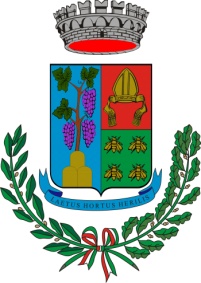 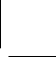 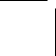 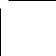 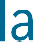 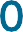 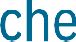 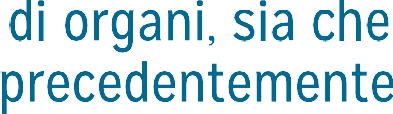 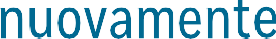 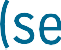 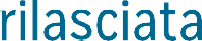 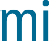 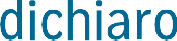 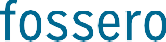 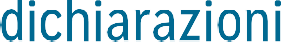 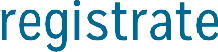 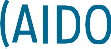 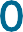 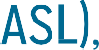 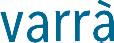 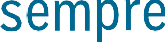 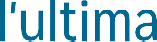 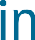 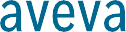 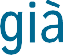 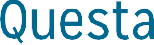 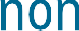 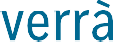 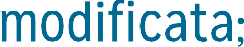 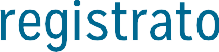 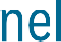 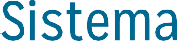 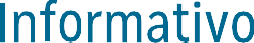 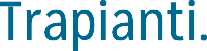 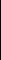 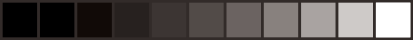 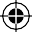 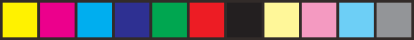 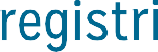 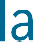 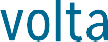 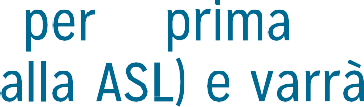 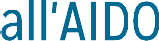 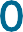 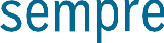 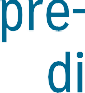 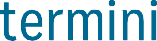 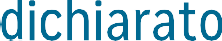 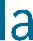 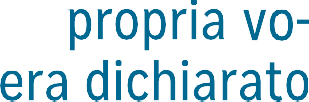 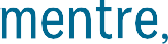 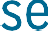 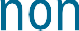 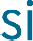 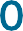 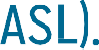 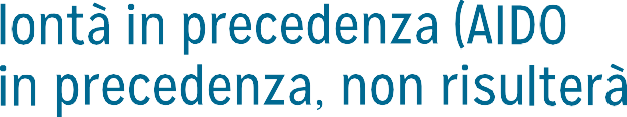 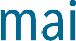 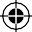 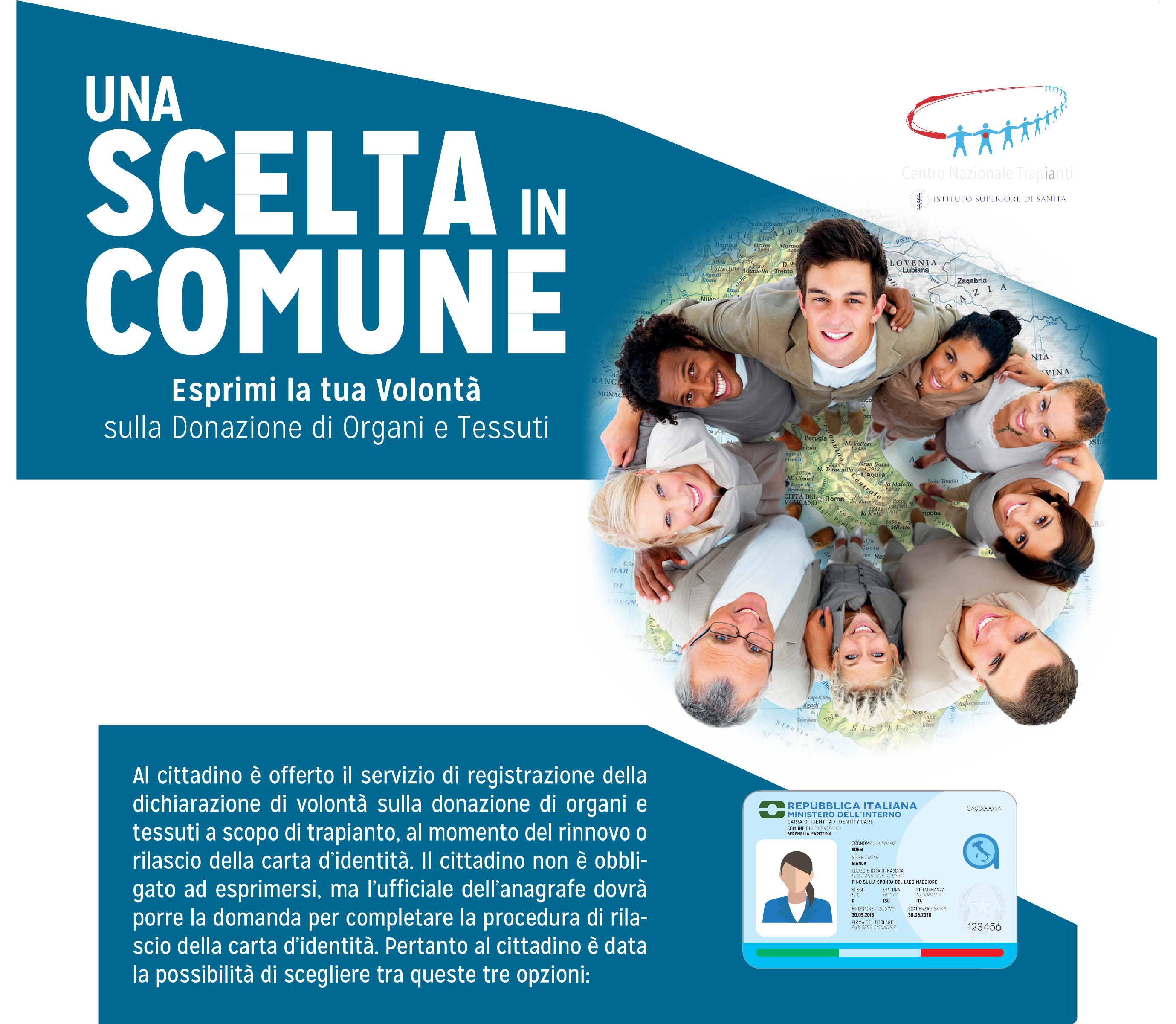 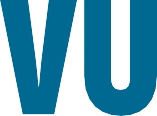 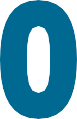 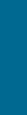 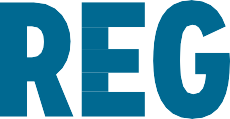 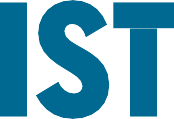 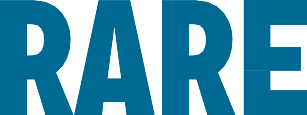 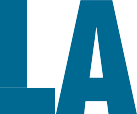 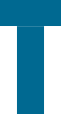 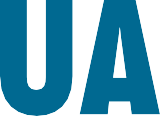 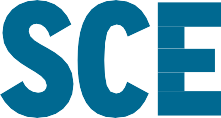 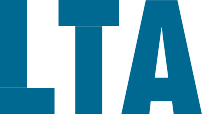 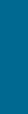 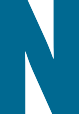 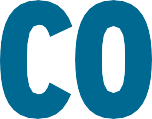 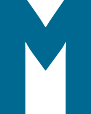 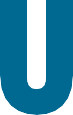 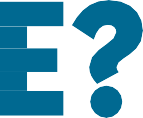 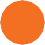 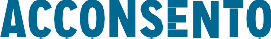 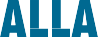 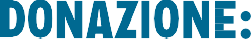 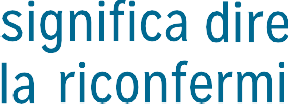 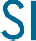 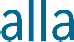 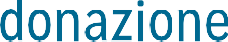 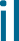 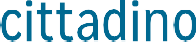 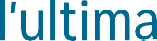 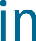 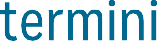 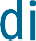 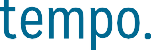 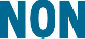 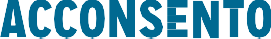 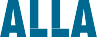 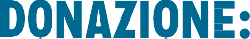 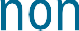 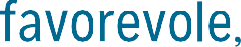 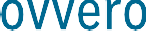 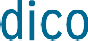 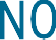 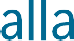 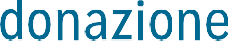 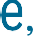 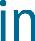 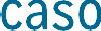 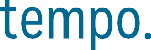 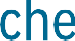 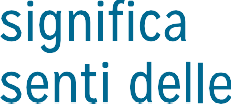 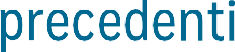 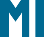 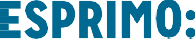 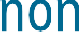 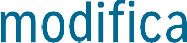 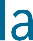 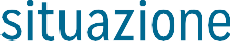 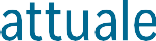 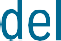 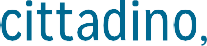 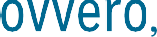 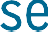 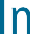 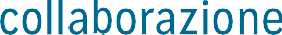 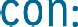 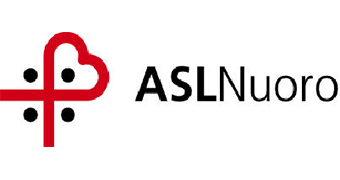 Ospedale San FrancescoCoordinatore Locale TrapiantiDott.ssa Pierina Ticca – Unità Operativa Terapia IntensivaReferente Infermieristico – Martina PiliTel. 0784 240255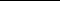 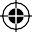 